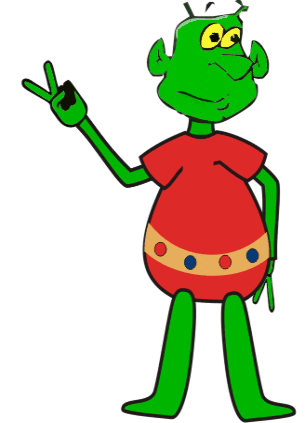  WTOREK  06.04.2021 r. Krąg tematyczny: Co się dzieje w kosmosieTemat dnia: Zasypianka z ufoludkiemNauka rymowanki o ufoludkach. Ufoludki, ufoludki to zielone, małe ludki. (Mówienie rymowanki z różnym natężeniem głosu: cicho, gdy N. trzyma palec na ustach, i głośno – gdy podniesie rękę).Zabawa ruchowa pt.,,Dzieci w domkach, dzieci na spacer”Gdy rodzic powie ,,Dzieci na spacer- dziecko chodzi, lub podskakuje po pokoju, na hasło ,,dzieci do domu” – dziecko siada w wyznaczonym miejscu.II. Słuchanie opowiadania Anny Onichimowskiej Zasypianka z ufoludkiem. Rozmowa na temat ufoludka. − Kto to jest ufoludek? − Co to jest UFO?Mam na imię Egon, a mój statek kosmiczny – Ogon. Mieszkamy na Marsie. Najbardziej lubię podróżować nocą. Ogon lata cicho jak ćma i jest tak malutki, że wszędzie możemy się wślizgnąć. Oblatywałem kiedyś po raz pierwszy planetę Ziemia. Ciekawe, czy jest zamieszkana… zastanawiałem się, zbliżając coraz szybciej do rozjarzonej kuli. Ogon zniżył lot i znalazłem się naprzeciwko domu z uchylonym oknem. Już po chwili byliśmy w środku. W łóżku spał olbrzym. Był częściowo przykryty. Miał na pewno jedną rękę, jedno ucho i głowę porośniętą ciemną trawą. Nie wiem, jak się poruszał, czy też na sprężynie, jak ja, czy jakoś inaczej, bo bałem się go odsłonić. Na mojej planecie najwyższy mieszkaniec ma dwadzieścia centymetrów wzrostu. A potem znalazłem dwa statki kosmiczne. – Co robisz? – spytał Ogon. – Próbuję uruchomić te rakiety. Przecież to są trampki! Nie ciągnij za sznurowadła, bo urwiesz! I w czym jutro ten chłopczyk pójdzie do przedszkola? – wskazał antenami na śpiącego olbrzyma. Nie chciałem dłużej słuchać, jak Ogon się mądrzy. Był już kiedyś wcześniej na Ziemi, z moim bratem. – Odlatujemy! – zatrzasnąłem kabinę. Olbrzym poruszył się gwałtownie. Ma jednak dwoje oczu, zauważyłem. I dwoje rąk. A skoro nosi trampki, ma również nogi… Wszystko to zapisałem szybko w moim elektronicznym notesie. – Wielki ze mnie naukowiec – mruknąłem z dumą na pożegnanie, wzlatując ponad dachy.Rozmowa na temat opowiadania. − Jak się nazywał ufoludek? Jak się nazywało jego UFO? − Gdzie przyleciał Egon? Skąd przyleciał? − Czy był on duży czy mały – względem nas, ludzi? − Jak Egon opisał olbrzyma? − Z czym Egon pomylił trampki? − Co wyjaśnił mu Ogon? − Jak wyglądał Egon? Jak się poruszał?Rysowanie ufoludka Egona. Zabawa ruchowa Powitanie ufoludków. (nagrana muzyka)Dziecko jako ufoludek porusza się po pokoju  przy nagranej muzyce. Podczas przerwy w muzyce dziecko podchodzi do rodzica witając się wymienionymi przez rodzica częściami ciała np. plecami, kolanami, uszami, łokciami. III. Ćwiczenia słuchowe Rozmowa z ufoludkiem. Dzieci powtarzają za Rodzicem: re ra ru ro ry resz rasz rusz rysz rosz sza szo szy sze szu nasz pasz busz puszRysowanie ufoludka według rymowanki (Kartki, kredki). Dzieci mówi rymowankę i rysują ufoludka. ,,Ufoludki, ufoludki to zielone, małe ludki”.